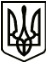 МЕНСЬКА МІСЬКА РАДА(п’ятнадцята сесія восьмого скликання) РІШЕННЯ09 грудня 2021 року	м. Мена	№ 822Про затвердження Програми підтримки та розвитку обдарованої учнівської молоді та творчих педагогів на 2022–2024 рокиВідповідно до вимог Законів України «Про освіту», «Про повну загальну середню освіту», постанови Кабінету Міністрів від 11.08.1995 № 638 «Про затвердження Положення про всеукраїнський конкурс «Учитель року»»(зі змінами), наказу Міністерства освіти і науки України від 09.02.2006 №90 «Про затвердження Положення про малу академію наук учнівської молоді», наказу Міністерства освіти і науки України від 22.09.2011 № 1099 «Про затвердження Положення про Всеукраїнські учнівські олімпіади, турніри, конкурси з навчальних предметів, конкурси-захисти науково–дослідницьких робіт, олімпіади з  спеціальних дисциплін та конкурси фахової майстерності» (зі змінами),  наказу Міністерства освіти і науки України від 17.03.2015 № 306 «Про затвердження Положення про золоту медаль «За високі досягнення у навчанні» та срібну медаль «За досягнення у навчанні»» (зі змінами) та з метою створення належних умов для виявлення, підтримки обдарованих учнів та творчих педагогів, керуючись ст.26 Закону України «Про місцеве самоврядування в Україні», Менська міська радаВИРІШИЛА:1. Затвердити Програму підтримки та розвитку обдарованої учнівської молоді та творчих педагогів на 2022-2024 роки (далі – Програма) згідно додатку до даного рішення (додається).2. Вважати таким, що втратило чинність  з 01 січня 2022 року рішення  тридцять шостої сесії сьомого скликання від 26.12.2019 року № 684 «Про затвердження Програми підтримки молодіжних ініціатив та обдарованої молоді на 2020-2022 роки».3. Відділу освіти Менської міської ради забезпечити організоване виконання заходів Програми.4. Контроль за виконанням рішення покласти на комісію з питань охорони здоров’я, соціального захисту населення, освіти, культури, молоді, фізкультури і спорту та заступника міського  голови з питань діяльності виконавчих органів ради Прищепу В.В.Міський голова 	Геннадій ПРИМАКОВ